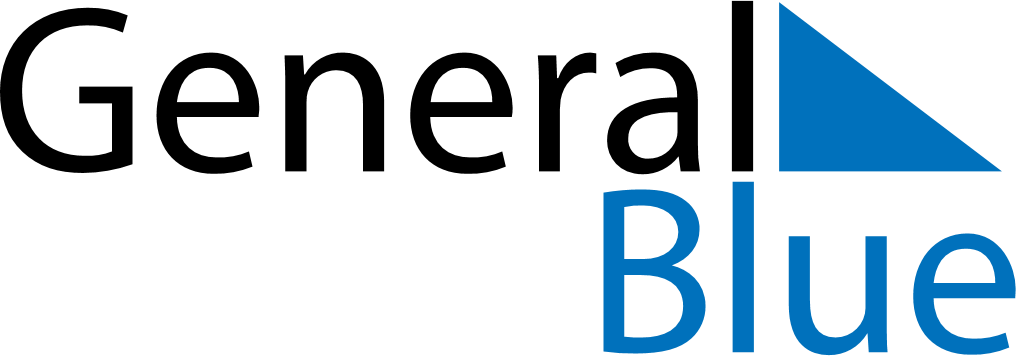 June 2024June 2024June 2024June 2024June 2024June 2024June 2024Turpan, Xinjiang, ChinaTurpan, Xinjiang, ChinaTurpan, Xinjiang, ChinaTurpan, Xinjiang, ChinaTurpan, Xinjiang, ChinaTurpan, Xinjiang, ChinaTurpan, Xinjiang, ChinaSundayMondayMondayTuesdayWednesdayThursdayFridaySaturday1Sunrise: 4:27 AMSunset: 7:35 PMDaylight: 15 hours and 8 minutes.23345678Sunrise: 4:26 AMSunset: 7:36 PMDaylight: 15 hours and 9 minutes.Sunrise: 4:26 AMSunset: 7:36 PMDaylight: 15 hours and 10 minutes.Sunrise: 4:26 AMSunset: 7:36 PMDaylight: 15 hours and 10 minutes.Sunrise: 4:25 AMSunset: 7:37 PMDaylight: 15 hours and 11 minutes.Sunrise: 4:25 AMSunset: 7:38 PMDaylight: 15 hours and 12 minutes.Sunrise: 4:25 AMSunset: 7:38 PMDaylight: 15 hours and 13 minutes.Sunrise: 4:24 AMSunset: 7:39 PMDaylight: 15 hours and 14 minutes.Sunrise: 4:24 AMSunset: 7:40 PMDaylight: 15 hours and 15 minutes.910101112131415Sunrise: 4:24 AMSunset: 7:40 PMDaylight: 15 hours and 16 minutes.Sunrise: 4:24 AMSunset: 7:41 PMDaylight: 15 hours and 17 minutes.Sunrise: 4:24 AMSunset: 7:41 PMDaylight: 15 hours and 17 minutes.Sunrise: 4:23 AMSunset: 7:41 PMDaylight: 15 hours and 18 minutes.Sunrise: 4:23 AMSunset: 7:42 PMDaylight: 15 hours and 18 minutes.Sunrise: 4:23 AMSunset: 7:42 PMDaylight: 15 hours and 19 minutes.Sunrise: 4:23 AMSunset: 7:43 PMDaylight: 15 hours and 19 minutes.Sunrise: 4:23 AMSunset: 7:43 PMDaylight: 15 hours and 20 minutes.1617171819202122Sunrise: 4:23 AMSunset: 7:44 PMDaylight: 15 hours and 20 minutes.Sunrise: 4:23 AMSunset: 7:44 PMDaylight: 15 hours and 20 minutes.Sunrise: 4:23 AMSunset: 7:44 PMDaylight: 15 hours and 20 minutes.Sunrise: 4:23 AMSunset: 7:44 PMDaylight: 15 hours and 21 minutes.Sunrise: 4:24 AMSunset: 7:45 PMDaylight: 15 hours and 21 minutes.Sunrise: 4:24 AMSunset: 7:45 PMDaylight: 15 hours and 21 minutes.Sunrise: 4:24 AMSunset: 7:45 PMDaylight: 15 hours and 21 minutes.Sunrise: 4:24 AMSunset: 7:45 PMDaylight: 15 hours and 21 minutes.2324242526272829Sunrise: 4:24 AMSunset: 7:46 PMDaylight: 15 hours and 21 minutes.Sunrise: 4:25 AMSunset: 7:46 PMDaylight: 15 hours and 20 minutes.Sunrise: 4:25 AMSunset: 7:46 PMDaylight: 15 hours and 20 minutes.Sunrise: 4:25 AMSunset: 7:46 PMDaylight: 15 hours and 20 minutes.Sunrise: 4:25 AMSunset: 7:46 PMDaylight: 15 hours and 20 minutes.Sunrise: 4:26 AMSunset: 7:46 PMDaylight: 15 hours and 20 minutes.Sunrise: 4:26 AMSunset: 7:46 PMDaylight: 15 hours and 19 minutes.Sunrise: 4:27 AMSunset: 7:46 PMDaylight: 15 hours and 19 minutes.30Sunrise: 4:27 AMSunset: 7:46 PMDaylight: 15 hours and 18 minutes.